  РЕГИОНАЛЬНАЯ АССОЦИАЦИЯ «СТРОИТЕЛИ ТПП РБ»ПРОТОКОЛ № 13ПравленияРегиональной ассоциации «Строители ТПП РБ»Дата заседания: «01»июня 2017г.Место заседания: г. Улан-Удэ, ул. Ленина, 25.Время начала заседания: «10» часов «00» минут Время окончания заседания: «10» часов «20» минут.Форма: очная.Присутствовали члены Правления Региональной ассоциации «Строители ТПП РБ» (далее – Ассоциация): Михеев А.Т., Гусляков В.А., Доржиев Г.Ю., Батуев В., Хусаев В.Л., Байминов В.Н. Отсутствовали: - нет;Кворум для проведения заседания Правления  СРО РА «Строители ТПП РБ» имеется, Правление правомочно принимать решения.Приглашенные лица:Исполнительный директор Ассоциации Елисафенко Владимир Леонидович;Секретарь Правления Кочетова Лидия Васильевна.ПОВЕСТКА ДНЯ ЗАСЕДАНИЯ ПРАВЛЕНИЯ:Информация об организации, намеренной  вступить в СРО, оплатившей вступительный взнос и представившей  пакет документов. Принятие Решение о  создании Фонда договорных обязательств для участия в заключении договоров строительного подряда с использованием конкурентных способов заключения договоров на основании заявлений, поступивших в РА Строители ТПП РБ» от членов Региональной ассоциации.По вопросу повестки дняСлушали  по  вопросу:Исполнительного директора  СРО   РА «Строители ТПП РБ»  Елисафенко  В.Л., который сообщил, что в РА «Строители ТПП РБ» поступило  34 заявления от членов  Региональной ассоциации с просьбой включить в список организаций на предоставления права участия в создании  компенсационного фонда обеспечения договорных обязательств ( ОДО). Решили по вопросу 1:Принять в члены Региональной ассоциации «Строители ТПП РБ» следующее юридическое лицо, осуществляющее строительство, капитальный ремонт и реконструкцию объектов капитального строительства: Решили по вопросу 2: Сформировать компенсационный  Фонд обеспечения договорных обязательств ( ОДО) РА «Строители ТПП РБ», наделив с 01.07.2017г. юридических лиц и индивидуальных предпринимателей, внесших средства в создании  компенсационного Фонда  (ОДО), правом участвовать  в заключении договоров строительного подряда с использованием конкурентных способов заключения договоров, соизмеримо их уровню ответственности.Повестка дня исчерпана.  Предложений и дополнений в повестку дня собрания не поступило. Заседание Правления объявляется закрытым. Исполнительный директор        Елисафенко В.Л.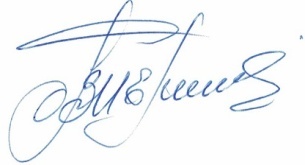 Секретарь Правления                                                    Кочетова Л.В. г. Улан-Удэ, ул. Ленина, д. 25, тел. 8(3012) 21-55-88,( 89021)642246;  e-mail: sro@tpprb.comНаименование организацииРуководительОГРНИННАдрес1ООО «ВСЭМ-СЭТ»Каптерев Владимир Степанович10203008880800323061321670031, Республика Бурятия, г. Улан-Удэ, ул. Бабушкина,166/3,Тел. 8(3012) 415-235